Manuscript Title: HIPK2-dependent expression of NMDA receptor subunits regulates survival and cell death in neuronsAuthors: Yulei Sheng, Jiasheng Zhang and Eric J. HuangFiles: Extended Data Figures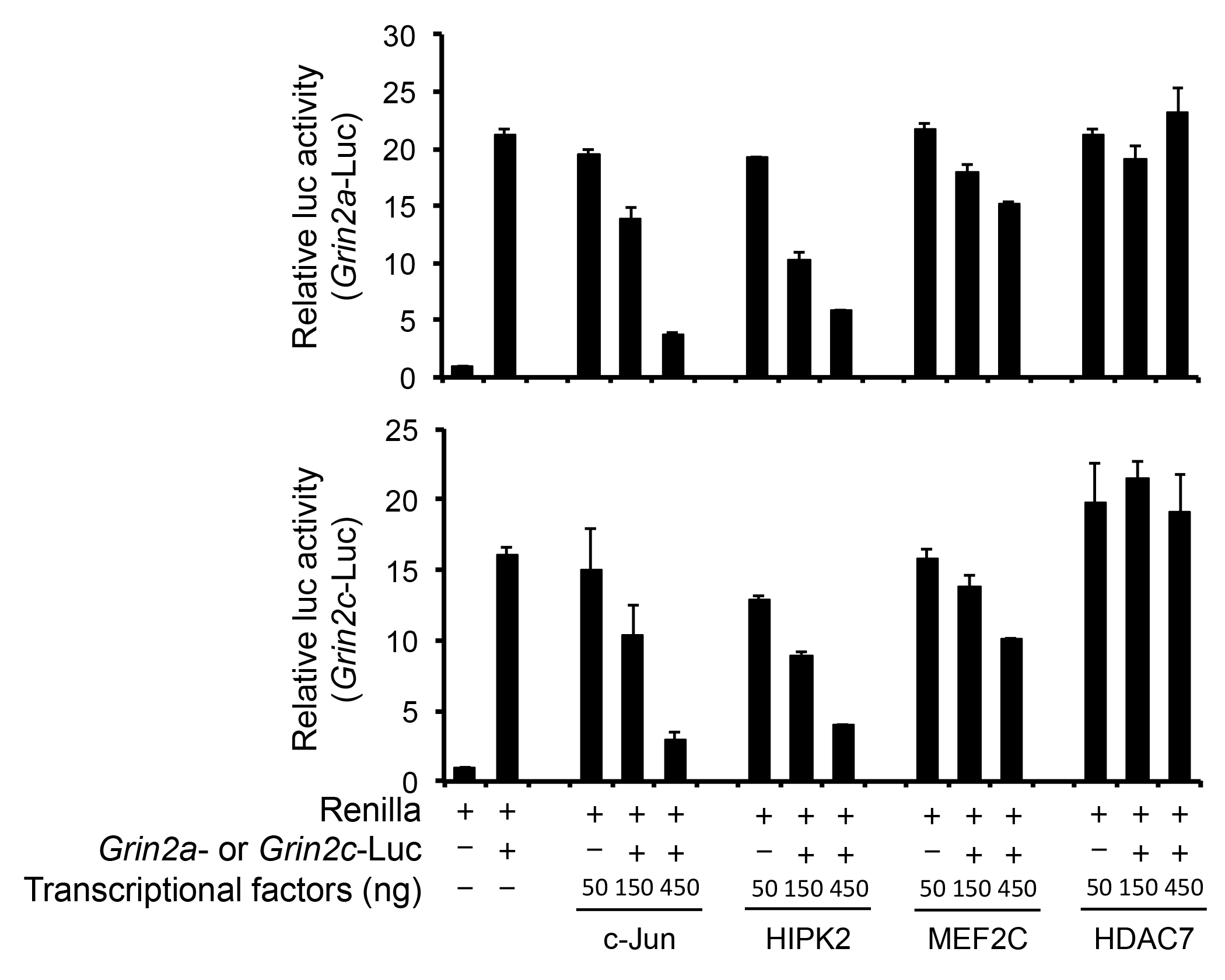 Extended Data Figure 2-1 | HIPK2 suppresses, whereas MEF2C and HDAC7 do not affect, Grin2a-Luc and Grin2c-Luc reporter activities. Expression of HIPK2 or c-Jun alone in COS-7 cells was sufficient to suppress the basal activity of Grin2a-Luc and Grin2c-Luc reporters. Unlike c-Jun or HIPK2, transcription factor MEF2C and transcriptional cofactor HDAC7, which interact with HIPK2 and regulate vasculogenesis during embryonic development, had very modest or no detectable effects on the Grin2a-Luc or Grin2c-Luc reporter activity.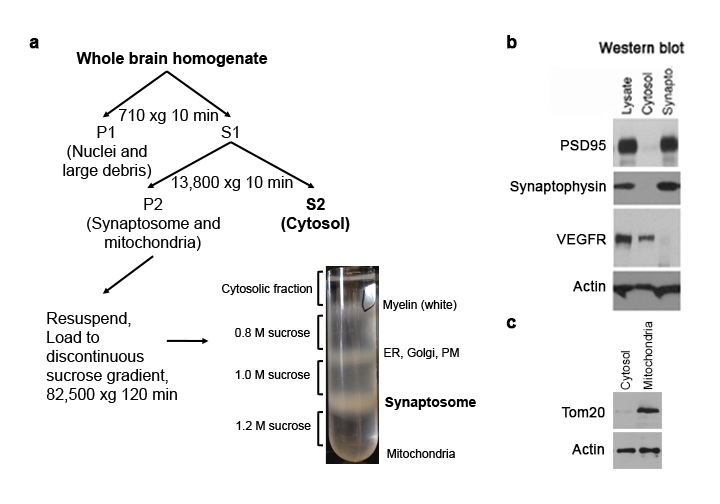 Extended Data Figure 3-1 | Schematic diagram for isolating different subcellular organelles from mouse brain. (a) Flow chart illustrating the basic steps for the preparation of cytosolic, synaptosomal, and mitochondrial extracts from 2-month-old mice brain. The procedure requires approximately 3 hour from tissue homogenization to collection of the synaptosomal fraction. (b-c) Western blot showing the purity of the synaptosomal and mitochondrial fractions. PSD95: post-synaptic marker, Synaptophysin: pre-synaptic marker, VEGFR: a membrane associated protein, Tom20: a translocase of the outer membrane in mitochondria, and Actin: ubiquitous expressed protein as loading control. 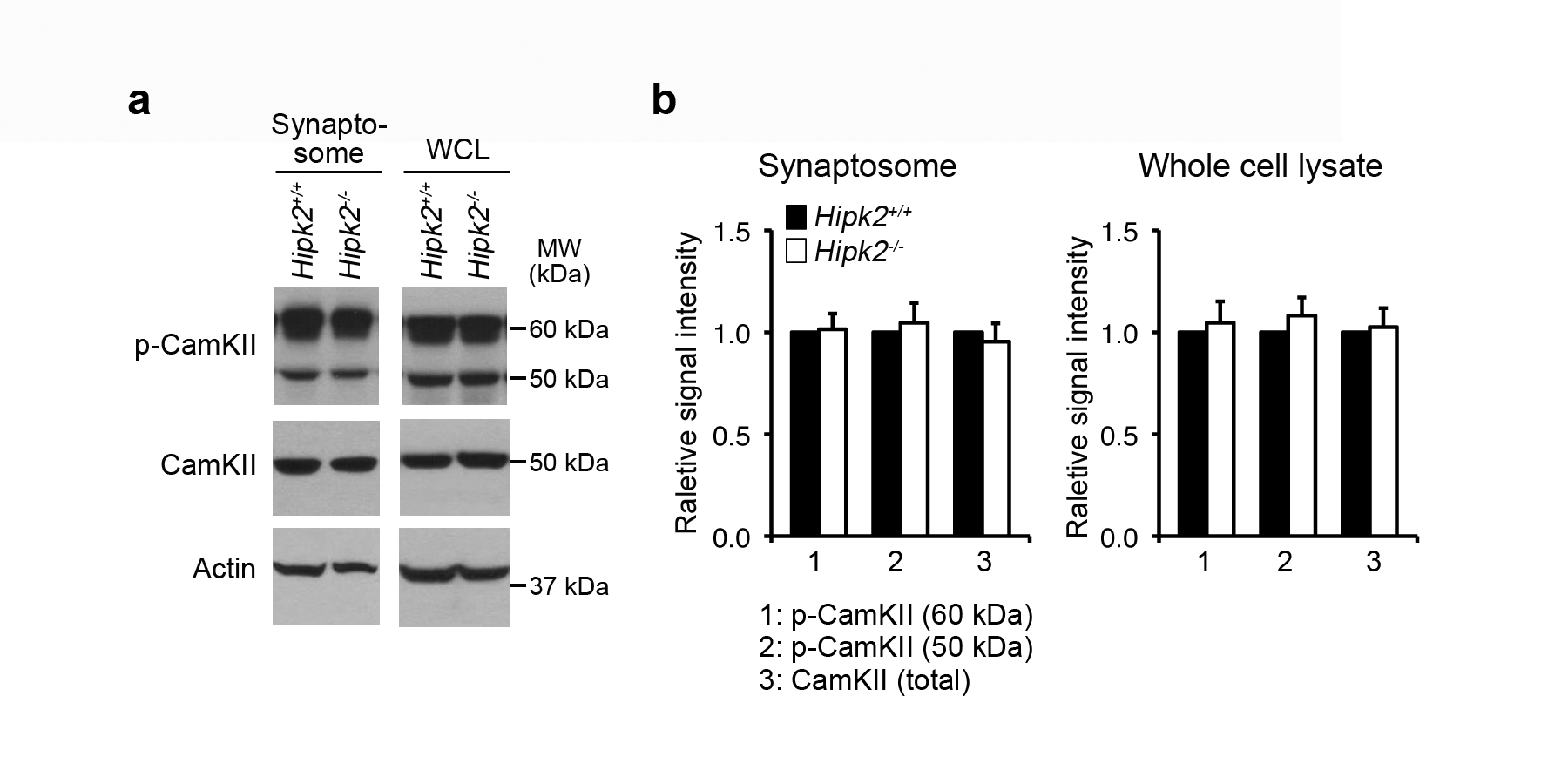 Extended Data Figure 5-1 | Increased relative abundance of GluN2A and the GluN2A/GluN2B ratio in Hipk2-/- mouse brain have no effects on CamKII phosphorylation in synaptosomes. (a) The western blot results showed that the p-CamKII and total CamKII protein levels in the whole cell lysates, or in synaptosomes isolated from cerebral cortex of Hipk2+/+ and Hipk2-/-mice. (b) The quantification results showed comparable signal intensity for p-CamKII and total CamKII in Hipk2+/+ and Hipk2-/- mouse brains. The signal intensity of p-CamKII, total CamKII, and Actin bands was quantified with NIH ImageJ software.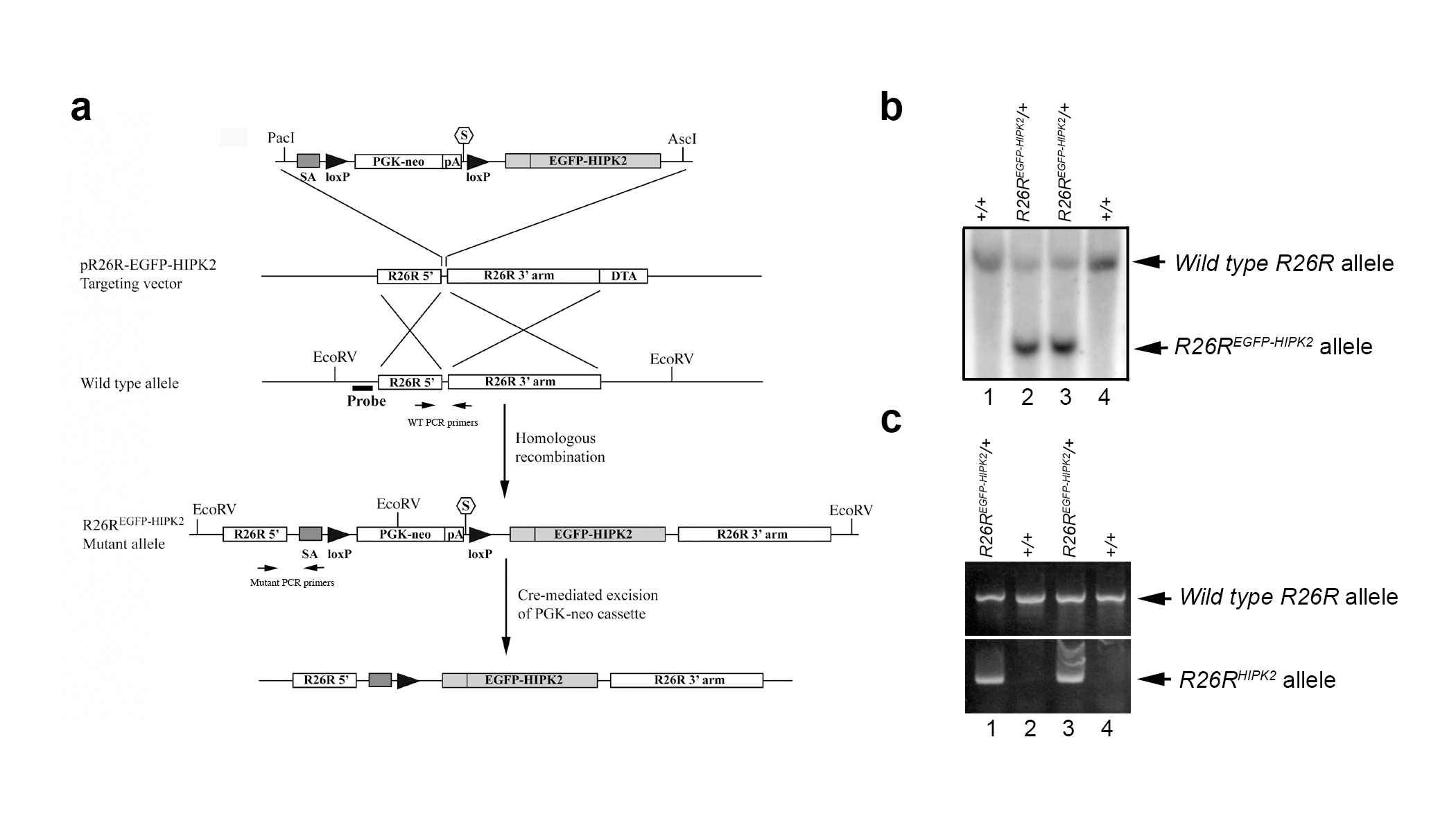 Extended Data Figure 8-1 | Generation of the conditional “knock-in” allele that expresses EGFP-HIPK2 in a Cre-dependent manner.(a) Step-wise construction of the R26RHIPK2 targeting construct by inserting the loxP-PGKneo-STOP-loxP-EGFP-HIPK2 cassette into the R26R locus using homologous recombination. Cre-mediated recombination removes the loxP-PGKneo-STOP-loxP sequence, leading to the expression of EGFP-HIPK2 in a cell type-specific manner.(b) Genomic DNA from mouse embryonic stem (ES) cells are analyzed using Southern blots and probes that specifically detect the recombined R26REGFP-HIPK2/+ allele after restriction digestion using the EcoRV enzyme.(c) Polymerase chain reaction (PCR) using genomic DNA from ES cells to confirm the genotype of R26REGFP-HIPK2/+ allele.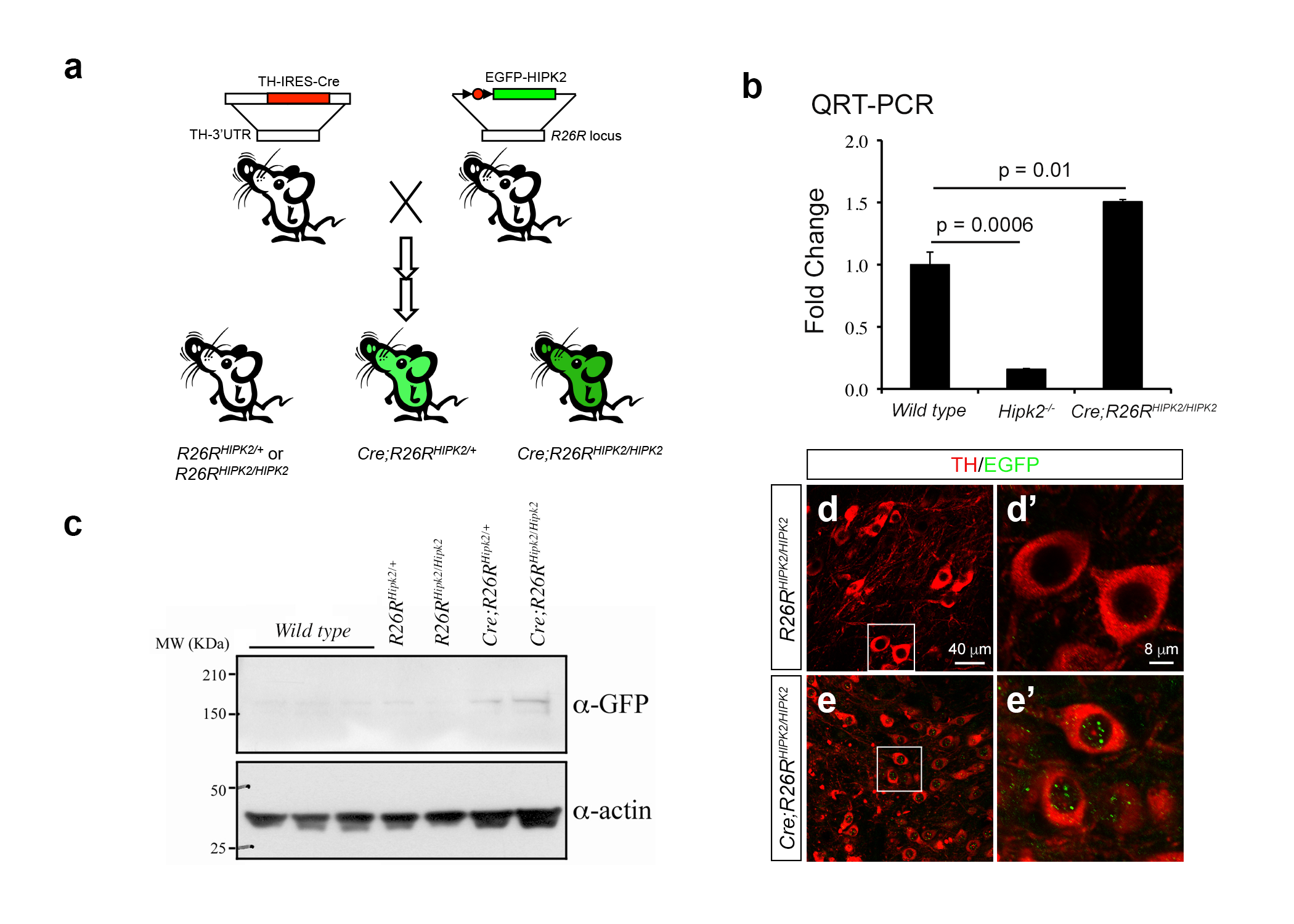 Extended Data Figure 8-2 | Generation of TH-IRES-Cre;R26RHIPK2/HIPK2 mice that express additional HIPK2 in DA neurons in the substantia nigra.(a) A schematic diagram showing the mating scheme to generate conditional knock-in mice that express EGFP-HIPK2 in DA neurons in the substantia nigra by crossing TH-IRES-Cre with R26RHIPK2 mice.(b) Quantitative RT-PCR (QRT-PCR) to detect the relative abundance of Hipk2 mRNA in microdissected substantia nigra tissues from 2 months old wild type (Hipk2+/+), Hipk2-/- and TH-IRES-Cre;R26RHIPK2/HIPK2 mice. The results show that the substantia nigra of TH-IRES-Cre;R26RHIPK2/HIPK2 mice contain about 50% increase of Hipk2 mRNA, whereas there is no Hipk2 mRNA detected in the substantia nigra of Hipk2-/- mice.(c) Western blots using tissues dissected from the substantia nigra of wild type (Hipk2+/+), Hipk2-/-, R26RHIPK2/+, R26RHIPK2/HIPK2, TH-IRES-Cre;R26RHIPK2/+ and TH-IRES-Cre;R26RHIPK2/HIPK2 mice. Anti-GFP antibody can detect low level of EGFP-tagged HIPK2 fusion proteins in the substantia nigra of TH-IRES-Cre;R26RHIPK2/+ and TH-IRES-Cre;R26RHIPK2/HIPK2 mice.(d-e) Immunofluorescent confocal microscopy using anti-tyrosine hydroxylase (TH) and anti-GFP antibodies in the substantia nigra of R26RHIPK2/HIPK2 and TH-IRES-Cre;R26RHIPK2/HIPK2 mice. Scale bar in panel d is 40 m and in panel d’ 8 m.